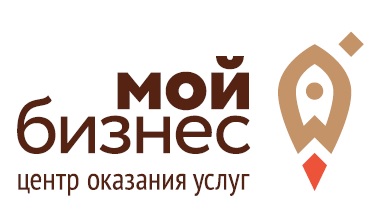 Перечень услуг для бизнеса, предоставление которых организовано 
в МКУ «МФЦ города Ростова-на-Дону» 
на 09.07.2024№п/пНаименование услугиНаименование административных процедур, осуществляемых на базе МФЦСтоимость (руб.)Срококазания услугиГосударственные услуги федеральных органов исполнительной власти и органов государственных внебюджетных фондовГосударственные услуги федеральных органов исполнительной власти и органов государственных внебюджетных фондовГосударственные услуги федеральных органов исполнительной власти и органов государственных внебюджетных фондовГосударственные услуги федеральных органов исполнительной власти и органов государственных внебюджетных фондовГосударственные услуги федеральных органов исполнительной власти и органов государственных внебюджетных фондовФедеральная служба судебных приставовФедеральная служба судебных приставовФедеральная служба судебных приставовФедеральная служба судебных приставовФедеральная служба судебных приставовПредоставление информации по находящимся на исполнении исполнительным производствам в отношении физического и юридического лицаконсультирование (информирование), прием документов, выдача решения по услугебесплатнов день обращенияФедеральная налоговая службаФедеральная налоговая службаФедеральная налоговая службаФедеральная налоговая службаФедеральная налоговая службаГосударственная регистрация юридических лиц, физических лиц в качестве индивидуальных предпринимателей и крестьянских (фермерских) хозяйствприем документов, выдача решения по услугебесплатноНе более 5 рабочих дней с момента получения документом налоговым органомБесплатное информирование (в том числе в письменной форме) налогоплательщиков, плательщиков сборов и налоговых агентов о действующих налогах и сборах, законодательстве Российской Федерации о налогах и сборах и принятых в соответствии с ним нормативных правовых актах, порядке исчисления и уплаты налогов и сборов, правах и обязанностях налогоплательщиков, плательщиков сборов и налоговых агентов, полномочиях налоговых органов и их должностных лиц (в части приема запроса и выдачи справки об исполнении налогоплательщиком (плательщиком сборов, налоговым агентом) обязанности по уплате налогов, сборов, пеней, штрафов, процентов)консультирование (информирование), прием документов, выдача решения по услугебесплатно10 рабочих днейПредоставление сведений, содержащихся в реестре дисквалифицированных лицконсультирование (информирование), прием документов, выдача решения по услугеплата 100 руб.5 дней со дня получения соответствующего запроса налоговым органомПредоставление выписки из Единого государственного реестра налогоплательщиков (в части предоставления по запросам физических и юридических лиц выписок из указанного реестра, за исключением сведений, содержащих налоговую тайну)консультирование (информирование), прием документов, выдача решения по услугебесплатно5 дней со дня получения соответствующего запроса налоговым органомПредоставление сведений, содержащихся в Едином государственном реестре юридических лиц и Едином государственном реестре индивидуальных предпринимателей (в части предоставления по запросам физических и юридических лиц выписок из указанных реестров, за исключением выписок, содержащих сведения ограниченного доступа, сведений о месте жительства индивидуального предпринимателя, справки о соответствии (несоответствии) изложенных в запросе сведений о персональных данных физического лица сведениям, содержащимся в Едином государственном реестре индивидуальных предпринимателей)консультирование (информирование), прием документов, выдача решения по услугеплата  200 руб.5 дней со дня получения соответствующего запроса налоговым органомРосреестр и ППК РоскадастрРосреестр и ППК РоскадастрРосреестр и ППК РоскадастрРосреестр и ППК РоскадастрРосреестр и ППК РоскадастрГосударственный кадастровый учет недвижимого имущества и (или) государственная регистрация прав на недвижимое имуществоконсультирование (информирование), прием документов, выдача решения по услугегосударственная пошлина: от 100 руб.до 60 000 руб.1) 9 рабочих дней с даты приема в МФЦ - осуществление государственной регистрации прав;2) 7 рабочих дней с даты приема в МФЦ - осуществление государственного кадастрового учета;3) 12 рабочих дней с даты приема в МФЦ - осуществление государственного кадастрового учета и государственной регистрации прав;4) 5 рабочих дней с даты поступления в орган - регистрация права, осуществление кадастрового учета на основании вступившего в законную силу судебного акта, установившего обязанность осуществить государственный кадастровый учет и (или) государственную регистрацию прав;5) 3 рабочих дня с даты приема или поступления в орган регистрации – на основании судебного акта или акта уполномоченного органа о наложении ареста на недвижимое имущество, или о запрете совершать определенные действия с недвижимым имуществом, или об избрании в качестве меры пресечения залога в соответствии с уголовно-процессуальным законодательством Российской Федерации либо судебного акта или акта уполномочен-ного органа о снятии ареста или запрета, о возврате залога залогодателю или об обращении залога в доход государства;6) 5 рабочих дней с даты приема в МФЦ - осуществление государственной регистрации прав и прилагаемых к нему документов на основании нотариально удостоверенной сделки, свидетельства о праве на наследство, свидетельства о праве собственности на долю в общем имуществе супругов;7) 7 рабочих дней с даты приема в МФЦ - осуществление государственной регистрации ипотеки жилого помещения;8) 1 рабочий день – выдача закладной в форме электронного документа;9) 5 рабочих дней -государственная регистрация ипотеки земельного участка, здания, сооружения, нежилого помещения или машино-места, возникающей на основании нотариально удостоверенного договора ипотеки или нотариально удостоверенного договора, влекущего за собой возникновение ипотеки на основании закона, а также ипотеки жилого помещения;10) 1 рабочий день - государственная регистрация передачи права по закладнойПредоставление сведений, содержащихся в Едином государственном реестре недвижимостиконсультирование (информирование), прием документов, выдача решения по услугеплата:- в электронном виде: от 170 руб. до 1630, руб.;- на бумажном носителе: от 340 руб. до 5220 руб.не более 3 рабочих дней со дня получения запроса органом регистрации.В случае если оплата вносится после представления запроса, днем получения органом регистрации прав запроса считается день, следующий за днем получения эти органом в установленном порядке сведений об оплате за предоставление сведений, содержащихся в ЕГРН.РосимуществоРосимуществоРосимуществоРосимуществоРосимуществоПредоставление в собственность, аренду, постоянное (бессрочное) пользование, безвозмездное пользование земельных участков, находящихся в федеральной собственности, без проведения торговконсультирование (информирование),прием документов, выдача решения по услугебесплатноне позднее 60 рабочих дней с момента поступления документов в орган;передача документов из МФЦ в Орган10.Осуществление в установленном порядке выдачи выписок из реестра федерального имуществаконсультирование (информирование),прием документов, выдача решения по услугеПравообладателям в отношении принадлежащего им федерального имущества (не чаще одного раза в год) предоставляется бесплатно.Иным юридическим и физическим лицам, а также правообладателям (более одного раза в год) плата 200 руб. за объект.в 10-дневный срокс момента поступления документов в органМинистерство строительства, архитектуры и территориального развития Ростовской областиМинистерство строительства, архитектуры и территориального развития Ростовской областиМинистерство строительства, архитектуры и территориального развития Ростовской областиМинистерство строительства, архитектуры и территориального развития Ростовской областиМинистерство строительства, архитектуры и территориального развития Ростовской областиПредоставление разрешения на строительство в случае, если строительство объекта капитального строительства планируется осуществлять на территориях двух и более муниципальных образований (муниципальных районов, городских округов), и в случае реконструкции объекта капитального строительства, расположенного на территориях двух и более муниципальных образований (муниципальных районов, городских округов) (за исключением строительства автомобильных дорог и дорожных сооружений)консультирование (информирование),прием документов, выдача решения по услугебесплатно10 календарных днейПредоставление разрешения на ввод в эксплуатацию в случае, если строительство объекта капитального строительства осуществлено на территориях двух и более муниципальных образований (муниципальных районов, городских округов), и в случае реконструкции объекта капитального строительства, расположенного на территориях двух и более муниципальных образований (муниципальных районов, городских округов) (за исключением строительства автомобильных дорог и дорожных сооружений, линий связи)консультирование (информирование),прием документов, выдача решения по услугебесплатно10 календарных днейМинистерство экономического развития Ростовской областиМинистерство экономического развития Ростовской областиМинистерство экономического развития Ростовской областиМинистерство экономического развития Ростовской областиМинистерство экономического развития Ростовской областиПредоставление льгот по налогам инвесторам, осуществляющим реализацию инвестиционных проектовконсультирование (информирование),прием документов, выдача решения по услугебесплатно14 рабочих днейПредоставление субсидий субъектам инновационной деятельности малого и среднего предпринимательства консультирование (информирование),прием документов, выдача решения по услугебесплатно63 рабочих днейПредоставление субсидий организациям независимо от организационно-правовой формы на возмещение части затрат по созданию объектов капитального строительства инженерной инфраструктуры, являющихся неотъемлемой частью инвестиционного проекта, и (или) их подключению (технологическому присоединению) к инженерным системам электро-, газо-, водоснабжения и водоотведенияконсультирование (информирование),прием документов, выдача решения по услугебесплатно63 рабочих дняМинистерство природных ресурсов и экологии Ростовской областиМинистерство природных ресурсов и экологии Ростовской областиМинистерство природных ресурсов и экологии Ростовской областиМинистерство природных ресурсов и экологии Ростовской областиМинистерство природных ресурсов и экологии Ростовской областиПредоставление в пределах земель лесного фонда лесных участков в постоянное (бессрочное) пользованиеконсультирование (информирование),прием документов, выдача решения по услугебесплатно30 календарных днейПредоставление в пределах земель лесного фонда лесных участков в безвозмездное пользованиеконсультирование (информирование),прием документов, выдача решения по услугебесплатно30 календарных днейПредоставление права пользования недрамиконсультирование (информирование),прием документов, выдача решения по услугебесплатно52-95 рабочих днейВнесение изменений в лицензию на право пользования недрамиконсультирование (информирование),прием документов, выдача решения по услугебесплатно90 рабочих днейПереоформление лицензии на право пользования недрамиконсультирование (информирование),прием документов, выдача решения по услугебесплатно90 рабочих днейПрекращение права пользования недрамиконсультирование (информирование),прием документов, выдача решения по услугебесплатно60 рабочих днейУправление ветеринарии Ростовской областиУправление ветеринарии Ростовской областиУправление ветеринарии Ростовской областиУправление ветеринарии Ростовской областиУправление ветеринарии Ростовской областиРегистрация специалистов в области ветеринарии, не являющихся уполномоченными лицами органов и организаций, входящих в систему Государственной ветеринарной службы Российской Федерации, занимающихся предпринимательской деятельностью на территории Ростовской областиконсультирование (информирование),прием документов, выдача решения по услугебесплатно10 рабочих днейКомитет по охране объектов культурного наследия Ростовской областиКомитет по охране объектов культурного наследия Ростовской областиКомитет по охране объектов культурного наследия Ростовской областиКомитет по охране объектов культурного наследия Ростовской областиКомитет по охране объектов культурного наследия Ростовской областиВыдача задания на проведение работ по сохранению объекта культурного наследия регионального значения, включенного в единый государственный реестр объектов культурного наследия (памятников истории и культуры) народов Российской Федерации, или выявленного объекта культурного наследияконсультирование (информирование),прием документов,  выдача решения по услугебесплатно30 рабочих днейВыдача разрешения на проведение работ по сохранению объекта культурного наследия регионального значения, включенного в единый государственный реестр объектов культурного наследия (памятников истории и культуры) народов Российской Федерации, или выявленного объекта культурного наследия.консультирование (информирование),прием документов,  выдача решения по услугебесплатно30 рабочих днейПредоставление сведений о наличии или отсутствии объектов культурного наследия, включенных в единый государственный реестр объектов культурного наследия (памятников истории и культуры) народов Российской Федерации и выявленных объектов культурного наследия на землях, подлежащих воздействию земляных, строительных, мелиоративных, хозяйственных работ, предусмотренных статьей 25 Лесного кодекса Российской Федерации работ по использованию лесов (за исключением работ, указанных в пунктах 3, 4 и 7 части 1 статьи 25 Лесного кодекса Российской Федерации) и иных работ.консультирование (информирование),прием документов,  выдача решения по услугебесплатно15 рабочих днейСогласование проектной документации на проведение работ по сохранению объекта культурного наследия регионального значения, включенного в единый государственный реестр объектов культурного наследия (памятников истории и культуры) народов Российской Федерации, или выявленного объекта культурного наследияконсультирование (информирование),прием документов,  выдача решения по услугебесплатно45 рабочих днейКомитет по управлению архивным делом Ростовской областиКомитет по управлению архивным делом Ростовской областиКомитет по управлению архивным делом Ростовской областиКомитет по управлению архивным делом Ростовской областиКомитет по управлению архивным делом Ростовской областиИнформационное обеспечение физических и юридических лиц на основе документов Архивного фонда Российской Федерации и других архивных документовконсультирование (информирование),прием документовбесплатно30 календарных дней.В случаях необходимости предоставления Заявителем дополнительных сведений для исполнения запроса, просматривания большого объема архивных документов, размещения архивохранилищ вне основной территории Архива, переезда Архива, недостаточно развернутого научно-справочного аппарата, проведения научно-технической обработки документов, их реставрации срок предоставления государственной услуги  продлевается, но не более чем на 30 календарных дней, с обязательным уведомлением об этом ЗаявителяМуниципальные услуги, предоставляемые Администрацией города Ростова-на-ДонуМуниципальные услуги, предоставляемые Администрацией города Ростова-на-ДонуМуниципальные услуги, предоставляемые Администрацией города Ростова-на-ДонуМуниципальные услуги, предоставляемые Администрацией города Ростова-на-ДонуМуниципальные услуги, предоставляемые Администрацией города Ростова-на-ДонуОрганизация по требованию населения общественных экологических экспертизконсультирование (информирование),прием документов, выдача результата по услугебесплатно7 календарных днейВыдача копий правовых актов Администрации города Ростова-на-Донуконсультирование (информирование),прием документов, выдача результата по услугебесплатно10 рабочих днейУправление наружной рекламы города Ростова-на-ДонуУправление наружной рекламы города Ростова-на-ДонуУправление наружной рекламы города Ростова-на-ДонуУправление наружной рекламы города Ростова-на-ДонуУправление наружной рекламы города Ростова-на-ДонуАннулирование разрешений на установку и эксплуатацию рекламных конструкцийконсультирование (информирование),прием документов, выдача результата по услугебесплатно30 календарных днейУправление благоустройства и лесного хозяйства города Ростова-на-ДонуУправление благоустройства и лесного хозяйства города Ростова-на-ДонуУправление благоустройства и лесного хозяйства города Ростова-на-ДонуУправление благоустройства и лесного хозяйства города Ростова-на-ДонуУправление благоустройства и лесного хозяйства города Ростова-на-ДонуПредоставление лесного участка в безвозмездное пользованиеконсультирование (информирование),прием документов, выдача результата по услугебесплатно30 календарных днейПредоставление лесного участка в постоянное (бессрочное) пользованиеконсультирование (информирование),прием документов, выдача результата по услугебесплатно30 календарных днейПринятие решения о проведении аукциона на право заключения договора аренды лесного участкаконсультирование (информирование),прием документов, выдача результата по услугебесплатно33 календарных днейПредоставление лесного участка в аренду без проведения торгов на право заключения договора аренды лесного участкаконсультирование (информирование),прием документов, выдача результата по услугебесплатно30 календарных днейЗаключение договора водопользования без проведения аукционаконсультирование (информирование),прием документов, выдача результата по услугебесплатно30 календарных днейЗаключение договора водопользования по результатам аукционаконсультирование (информирование),прием документов, выдача результата по услугебесплатно30 календарных днейПринятие решения о предоставлении водного объекта в пользованиеконсультирование (информирование),прием документов, выдача результата по услугебесплатно30 календарных днейЗаключение договора аренды лесного участка, находящегося в муниципальной собственности, на новый срок без проведения торговконсультирование (информирование),прием документов, выдача результата по услугебесплатно32 календарных днейМуниципальные услуги в сфере архивного делаМуниципальные услуги в сфере архивного делаМуниципальные услуги в сфере архивного делаМуниципальные услуги в сфере архивного делаМуниципальные услуги в сфере архивного делаИнформационное обеспечение физических и юридических лиц на основе документов Архивного фонда Российской Федерации и других архивных документовконсультирование (информирование),прием документов, выдача результата по услугеза исполнение запросов, связанных с социальной защитой граждан – бесплатно.За исполнение тематических запросов, в том числе биографического и имущественного характера - размер платы определяется в соответствиис правовым актом Администрации города Ростова-на-Дону30 календарных дней.В случаях необходимости просматривания большого объема архивных документов, размещения архивохранилищ вне основной территории Архива, переезда Архива,  проведения научно-технической обработки документов,их реставрации срок предоставления муниципальной услуги  продлевается, но не более чем на 30 календарных дней, с обязательным уведомлением об этом заявителяМуниципальные услуги в сфере архитектуры и градостроительстваМуниципальные услуги в сфере архитектуры и градостроительстваМуниципальные услуги в сфере архитектуры и градостроительстваМуниципальные услуги в сфере архитектуры и градостроительстваМуниципальные услуги в сфере архитектуры и градостроительстваУслуги, предоставляемые Департаментом архитектуры и градостроительства города Ростова-на-ДонуУслуги, предоставляемые Департаментом архитектуры и градостроительства города Ростова-на-ДонуУслуги, предоставляемые Департаментом архитектуры и градостроительства города Ростова-на-ДонуУслуги, предоставляемые Департаментом архитектуры и градостроительства города Ростова-на-ДонуУслуги, предоставляемые Департаментом архитектуры и градостроительства города Ростова-на-ДонуВыдача разрешения на строительство (в том числе внесение изменений в разрешение на строительство)(за исключением выдачи уведомления о планируемом строительстве или реконструкции объекта индивидуального жилищного строительства или садового дома)консультирование (информирование),прием документов, выдача результата по услугебесплатно5 рабочих днейВыдача разрешения на ввод объекта в эксплуатацию 
(за исключением выдачи уведомления об окончании строительства или реконструкции объекта индивидуального жилищного строительства или садового дома)консультирование (информирование),прием документов, выдача результата по услугебесплатно5 рабочих днейПредоставление сведений информационной системы обеспечения градостроительной деятельности консультирование (информирование),прием документов, выдача результата по услугебесплатно10 рабочих днейСогласование проектных решений по отделке фасадов (паспортов цветовых решений фасадов) при ремонте зданий, сооружений и временных объектов консультирование (информирование),прием документов, выдача результата по услугебесплатно10 рабочих днейПредоставление градостроительного плана земельного участкаконсультирование (информирование),прием документов, выдача результата по услугебесплатно14 рабочих дней(13 рабочих дней (в случае обращения инвесторов, осуществляющих реализацию инвестиционных проектов на территории города Ростова-на-Дону при объеме капитальных вложений не менее десяти миллионов рублей))Присвоение, изменение и аннулирование адреса объекта адресацииконсультирование (информирование),прием документов, выдача результата по услугебесплатно10 рабочих днейПредоставление разрешения на условно разрешенный вид использования земельного участка или объекта капитального строительстваконсультирование (информирование),прием документов, выдача результата по услугебесплатно54 календарных дняПредоставление разрешения на отклонение от предельных параметров разрешенного строительства, реконструкции объектов капитального строительстваконсультирование (информирование),прием документов, выдача результата по услугебесплатно58 календарный деньПеревод жилого помещения в нежилое помещение и нежилого помещения в жилое помещениеконсультирование (информирование),прием документов, выдача результата по услугебесплатно45 календарных днейНаправление уведомления о планируемом сносе объекта капитального строительстваконсультирование (информирование),прием документов, выдача результата по услугебесплатно7 рабочих днейНаправление уведомления о завершении сноса объекта капитального строительстваконсультирование (информирование),прием документов, выдача результата по услугебесплатно7 рабочих днейПринятие решения о подготовке документации по планировке территорииконсультирование (информирование),прием документов, выдача результата по услугебесплатноМаксимальный срок предоставления услуг составляет 79 рабочих днейУтверждение документации по планировке территорииконсультирование (информирование),прием документов, выдача результата по услугебесплатноМаксимальный срок предоставления услуги составляет 149 календарных днейУслуги, предоставляемые администрациями районов города Ростова-на-ДонуУслуги, предоставляемые администрациями районов города Ростова-на-ДонуУслуги, предоставляемые администрациями районов города Ростова-на-ДонуУслуги, предоставляемые администрациями районов города Ростова-на-ДонуУслуги, предоставляемые администрациями районов города Ростова-на-ДонуВыдача актов приемочной комиссии после переустройства и (или) перепланировки помещения в многоквартирном домеконсультирование (информирование),прием документов, выдача результата по услугебесплатно15 рабочих дней со дня поступления заявления о выдаче акта приемочной комиссии после переустройства и (или) перепланировки помещения в многоквартирном доме.Согласование проведения переустройства и (или) перепланировки помещения в многоквартирном домеконсультирование (информирование),прием документов, выдача результата по услугебесплатноВ течение 45 дней со дня поступления заявления и пакета документов в администрацию района.Результат муниципальной услуги выдается (направляется) заявителю не позднее чем через 3 рабочих дня со дня принятия решения о согласовании или об отказе в согласовании переустройства (или) перепланировки помещения в многоквартирном доме.Прием заявлений и выдача документов о согласовании переустройства и (или) перепланировки жилого помещенияконсультирование (информирование),прием документов, выдача результата по услугебесплатно45 календарных днейВыдача актов приемочной комиссии после переустройства и (или) перепланировки жилого помещенияконсультирование (информирование),прием документов, выдача результата по услугебесплатно15 рабочих днейПредоставление в собственность за плату объектов муниципального жилищного фондаконсультирование (информирование),прием документов, выдача результата по услугебесплатно135 календарных днейСогласование проектов внешнего благоустройства и элементов внешнего благоустройства, в том числе проектов декоративной подсветки фасадов зданий и сооружений, памятников, малых архитектурных формконсультирование (информирование),прием документов, выдача результата по услугебесплатно15 рабочих днейНаправление уведомления о соответствии указанных в уведомлении о планируемом строительстве параметров объекта индивидуального жилищного строительства или садового дома установленным параметрам и допустимости размещения объекта индивидуального жилищного строительства или садового дома на земельном участкеконсультирование (информирование),прием документов, выдача результата по услугебесплатно7 рабочих днейНаправление уведомления о соответствии построенных или реконструированных объектов индивидуального жилищного строительства или садового дома требованиям законодательства Российской Федерации о градостроительной деятельностиконсультирование (информирование),прием документов, выдача результата по услугебесплатно7 рабочих днейПризнание садового дома жилым домом и жилого дома садовым домомконсультирование (информирование),прием документов, выдача результата по услугебесплатно10 рабочих дней со дня подачи заявления и пакета документов, необходимых для предоставления муниципальнойМуниципальные услуги в земельно-имущественной сфереМуниципальные услуги в земельно-имущественной сфереМуниципальные услуги в земельно-имущественной сфереМуниципальные услуги в земельно-имущественной сфереМуниципальные услуги в земельно-имущественной сфереУслуги, предоставляемые Департаментом имущественно-земельных отношений города Ростова-на-Дону и администрациями районов города Ростова-на-ДонуУслуги, предоставляемые Департаментом имущественно-земельных отношений города Ростова-на-Дону и администрациями районов города Ростова-на-ДонуУслуги, предоставляемые Департаментом имущественно-земельных отношений города Ростова-на-Дону и администрациями районов города Ростова-на-ДонуУслуги, предоставляемые Департаментом имущественно-земельных отношений города Ростова-на-Дону и администрациями районов города Ростова-на-ДонуУслуги, предоставляемые Департаментом имущественно-земельных отношений города Ростова-на-Дону и администрациями районов города Ростова-на-ДонуПодготовка акта сверки взаимных расчетов по договору аренды земельного участкаконсультирование (информирование),прием документов, выдача результата по услугебесплатно15 рабочих днейВыдача справки об отсутствии (наличии) задолженности по арендной плате за земельный участокконсультирование (информирование),прием документов, выдача результата по услугебесплатно5 рабочих днейЗаключение дополнительных соглашений к договорам аренды, безвозмездного пользования земельным участкомконсультирование (информирование),прием документов, выдача результата по услугебесплатно30 рабочих днейРасторжение договора аренды, безвозмездного пользования земельным участкомконсультирование (информирование),прием документов, выдача результата по услугебесплатно30 рабочих днейПредварительное согласование предоставления земельного участкаконсультирование (информирование),прием документов, выдача результата по услугебесплатно20 дней (в 2024 году – 14 дней), за исключением:80 дней (в 2024 году – 74 дней) в случае обращения заявителей по 39.18 Земельного кодекса Российской Федерации.14 дней в случаях предоставления:14.  члену садоводческой или огороднической некоммерческой организации, либо некоммерческой организации, созданной путем реорганизации такой некоммерческой организации, либо гражданин, прекративший членство в указанных некоммерческих организациях вследствие их ликвидации или исключения из ЕГРЮЛ в связис прекращением деятельности юридического лица, в случае предоставления садового или огородного земельного участка (за исключением земельного участка общего назначения), образованного из земельного участка, предоставленного до дня вступления в силу Федерального законаот 25.10.2001 № 137-ФЗ «О введении в действие Земельного кодекса Российской Федерации» (10.11.2001) некоммерческой организации либо иной организации, при которой была создана или организована такая некоммерческая организация, и который распределен данному члену указанной некоммерческой организации по решению общего собрания членов указанной некоммерческой организации либо на основании другого документа, устанавливающего распределение земельных участков в указанной некоммерческой организации, и который не предоставлен члену указанной некоммерческой организации (подпункт 7 статьи 39.5 Земельного кодекса Российской Федерации);15. собственникам земельных участков, расположенных в границах территории ведения гражданами садоводства или огородничества для собственных нужд, в случае предоставления земельного участка общего назначения, образованного из земельного участка, предоставленного до дня вступления в силу Федерального закона от 25.10.2001 № 137-ФЗ «О введении в действие Земельного кодекса Российской Федерации» (10.11.2001) некоммерческой организации  либо иной организации, при которой была создана или организована некоммерческая организация (подпункт 7 статьи 39.5 Земельного кодекса Российской Федерации).Утверждение схемы расположения земельного участка на кадастровом плане территории для организации аукционаконсультирование (информирование),прием документов, выдача результата по услугебесплатно20 дней со дня регистрации заявления и пакета документов (на период 06.02.2024-31.12.2024 – 14 дней со дня регистрации заявления и пакета документов)Организация аукциона на право заключения договора аренды или купли-продажи земельного участкаконсультирование (информирование),прием документов, выдача результата по услугебесплатно50 дней со дня регистрации заявления и пакета документовУтверждение схемы расположения земельного участка или земельных участков на кадастровом плане территорииконсультирование (информирование),прием документов, выдача результата по услугебесплатно20 дней со дня регистрации заявления и пакета документов (на период 06.02.2024-31.12.2024 – 14 дней со дня регистрации заявления и пакета документов)Перераспределение земель и (или) земельных участков, находящихся в муниципальной собственности или государственная собственность на которые не разграничена и земельных участков, находящихся в частной собственностиконсультирование (информирование),прием документов, выдача результата по услугебесплатноI этап - срок, не превышающий 20 дней со дня поступления заявления.II этап - срок, не превышающий 20 дней со дня представления уведомления о постановке на кадастровый учет земельного участка или земельных участков, образуемых в результате перераспределения.Услуги, предоставляемые Департаментом имущественно-земельных отношений города Ростова-на-Дону, Департаментом координации строительства и перспективного развития города Ростова-на-Дону и администрациями районов города Ростова-на-ДонуУслуги, предоставляемые Департаментом имущественно-земельных отношений города Ростова-на-Дону, Департаментом координации строительства и перспективного развития города Ростова-на-Дону и администрациями районов города Ростова-на-ДонуУслуги, предоставляемые Департаментом имущественно-земельных отношений города Ростова-на-Дону, Департаментом координации строительства и перспективного развития города Ростова-на-Дону и администрациями районов города Ростова-на-ДонуУслуги, предоставляемые Департаментом имущественно-земельных отношений города Ростова-на-Дону, Департаментом координации строительства и перспективного развития города Ростова-на-Дону и администрациями районов города Ростова-на-ДонуУслуги, предоставляемые Департаментом имущественно-земельных отношений города Ростова-на-Дону, Департаментом координации строительства и перспективного развития города Ростова-на-Дону и администрациями районов города Ростова-на-ДонуПредоставление земельного участка в собственность бесплатноконсультирование (информирование),прием документов, выдача результата по услугебесплатно20 дней (в 2024 году – 14 дней), за исключением:14 дней в случаях предоставления:6.  члену садоводческой или огороднической некоммерческой организации, либо некоммерческой организации, созданной путем реорганизации такой некоммерческой организации, либо гражданин, прекративший членство в указанных некоммерческих организациях вследствие их ликвидации или исключения из ЕГРЮЛ в связи с прекращением деятельности юридического лица, в случае предоставления садового или огородного земельного участка (за исключением земельного участка общего назначения), образованного из земельного участка, предоставленного до дня вступления в силу Федерального закона от 25.10.2001 № 137-ФЗ «О введении в действие Земельного кодекса Российской Федерации» (10.11.2001) некоммерческой организации либо иной организации, при которой была создана или организована такая некоммерческая организация, и который распределен данному члену указанной некоммерческой организации по решению общего собрания членов указанной некоммерческой организации либо на основании другого документа, устанавливающего распределение земельных участков в указанной некоммерческой организации, и который не предоставлен члену указанной некоммерческой организации (подпункт 7 статьи 39.5 Земельного кодекса Российской Федерации);7.  собственникам земельных участков, расположенных в границах территории ведения гражданами садоводства или огородничества для собственных нужд, в случае предоставления земельного участка общего назначения, образованного из земельного участка, предоставленного до дня вступления в силу Федерального закона от 25.10.2001 № 137-ФЗ «О введении в действие Земельного кодекса Российской Федерации» (10.11.2001) некоммерческой организации  либо иной организации, при которой была создана или организована некоммерческая организация (подпункт 7 статьи 39.5 Земельного кодекса Российской Федерации).20 рабочих дней со дня поступления уведомления о постановке на кадастровый учет земельного участка и пакета документов в случаях предоставления: 15. гражданину Российской Федерации, использующий гараж, являющийся объектом капитального строительства и возведенный до дня введения в действие Градостроительного кодекса Российской Федерации (30.12.2004), в случае предоставления земельного участка под гаражом, являющимся объектом капитального строительства, при наличии решения о предварительном согласовании предоставления земельного участка, принятого в соответствии со статьей 3.7 Федерального закона N 137-ФЗ (подпункт 7 статьи 39.5 Земельного кодекса Российской Федерации).;17. гражданину Российской Федерации, использующий гараж, который находится в его фактическом пользовании, не являющийся объектом капитального строительства, возведенный до дня введения в действие Градостроительного кодекса Российской Федерации (30.12.2004), в случае предоставления земельного участка под гаражом, если такой земельный участок образован из земельного участка, ранее предоставленного на праве постоянного (бессрочного) пользования гаражному кооперативу, членом которого является (являлся) указанный гражданин, если такое право не прекращено либо переоформлено этим кооперативом на право аренды земельного участка, которое не прекращено, при наличии решения о предварительном согласовании предоставления земельного участка, принятого в соответствии со статьей 3.7 Федерального закона N 137-ФЗ (подпункт 7 статьи 39.5 Земельного кодекса Российской Федерации).19. Гражданин Российской Федерации, который использует для постоянного проживания возведенный до 14.05.1998 жилой дом, который расположен в границах населенного пункта и право собственности на который у гражданина и иных лиц отсутствует, при наличии решения о предварительном согласовании предоставления земельного участка, принятого в соответствии со статьей 3.8 Федерального закона N 137-ФЗ (подпункт 7 статьи 39.5 Земельного кодекса Российской Федерации)Услуги, предоставляемые Департаментом имущественно-земельных отношений города 
Ростова-на-Дону и Управлением торговли и бытового обслуживания города Ростова-на-ДонуУслуги, предоставляемые Департаментом имущественно-земельных отношений города 
Ростова-на-Дону и Управлением торговли и бытового обслуживания города Ростова-на-ДонуУслуги, предоставляемые Департаментом имущественно-земельных отношений города 
Ростова-на-Дону и Управлением торговли и бытового обслуживания города Ростова-на-ДонуУслуги, предоставляемые Департаментом имущественно-земельных отношений города 
Ростова-на-Дону и Управлением торговли и бытового обслуживания города Ростова-на-ДонуУслуги, предоставляемые Департаментом имущественно-земельных отношений города 
Ростова-на-Дону и Управлением торговли и бытового обслуживания города Ростова-на-ДонуВыдача разрешения на использование земель или земельных участков без предоставления земельных участков и установления сервитута, публичного сервитутаконсультирование (информирование),прием документов, выдача результата по услугебесплатнов течение 25 дней со дня поступления заявления о выдаче разрешения на использование земель или земельного участка для целей, указанных в подпунктах 1 - 3 пункта 1 статьи 39.34 Земельного кодекса Российской Федерации;в течение 13 рабочих дней со дня регистрации заявления о выдаче разрешения на использование земель или земельного участка для размещения объекта, вид которого определен Постановлением Правительства Российской Федерации № 1300.Департаментом координации строительства и перспективного развития города Ростова-на-ДонуДепартаментом координации строительства и перспективного развития города Ростова-на-ДонуДепартаментом координации строительства и перспективного развития города Ростова-на-ДонуДепартаментом координации строительства и перспективного развития города Ростова-на-ДонуДепартаментом координации строительства и перспективного развития города Ростова-на-ДонуЗаключение договора о комплексном развитии территории по инициативе правообладателейконсультирование (информирование),прием документов, выдача результата по услугебесплатно30 календарных дней;Услуги, предоставляемые МКУ «Управление казной города Ростова-на-Дону»Услуги, предоставляемые МКУ «Управление казной города Ростова-на-Дону»Услуги, предоставляемые МКУ «Управление казной города Ростова-на-Дону»Услуги, предоставляемые МКУ «Управление казной города Ростова-на-Дону»Услуги, предоставляемые МКУ «Управление казной города Ростова-на-Дону»Предоставление муниципального имущества (за исключением земельных участков) в аренду без проведения торговконсультирование (информирование),прием документов, выдача результата по услугебесплатно104 календарных дняЗаключение договоров аренды муниципального имущества (за исключением земельных участков) на новый срокконсультирование (информирование),прием документов, выдача результата по услугебесплатно104 календарных дняЗаключение дополнительных соглашений к договорам аренды муниципального имущества (за исключением земельных участков)консультирование (информирование),прием документов, выдача результата по услугебесплатно60 календарных днейРасторжение договора аренды муниципального имущества (за исключением земельных участков)консультирование (информирование),прием документов, выдача результата по услугебесплатно37 календарных днейПредоставление информации об объектах нежилого фонда, находящихся в муниципальной собственности и предназначенных для сдачи в арендуконсультирование (информирование),прием документов, выдача результата по услугебесплатно5 рабочих днейПередача в безвозмездное пользование муниципального имущества (за исключением земельных участков) без проведения торговконсультирование (информирование),прием документов, выдача результата по услугебесплатнов отношении объекта, составляющего казну города - 71 деньУслуги, предоставляемые Департаментом имущественно-земельных отношений 
города Ростова-на-ДонуУслуги, предоставляемые Департаментом имущественно-земельных отношений 
города Ростова-на-ДонуУслуги, предоставляемые Департаментом имущественно-земельных отношений 
города Ростова-на-ДонуУслуги, предоставляемые Департаментом имущественно-земельных отношений 
города Ростова-на-ДонуУслуги, предоставляемые Департаментом имущественно-земельных отношений 
города Ростова-на-ДонуПредоставление в собственность субъектам малого и среднего предпринимательства арендуемого ими муниципального движимого и недвижимого имуществаконсультирование (информирование),прием документов, выдача результата по услугебесплатно104 календарных дняПодготовка акта сверки взаимных расчетов по договорам аренды нежилых помещений, движимого имущества, имущественных комплексов, находящихся в муниципальной собственностиконсультирование (информирование),прием документов, выдача результата по услугебесплатно15 рабочих днейВыдача арендатору земельного участка согласия на залог права аренды земельного участкаконсультирование (информирование),прием документов, выдача результата по услугебесплатно10 рабочих днейПроведение розыска и уточнения платежей по арендной плате за использование муниципального имущества, за исключением земельных участковконсультирование (информирование),прием документов, выдача результата по услугебесплатно45 рабочих днейВозврат денежных средств на расчетный счет плательщика по арендной плате за использование  муниципального имущества, за исключением земельных участковконсультирование (информирование),прием документов, выдача результата по услугебесплатно30 календарных днейВозврат денежных средств на расчетный счет плательщика по договору аренды земельного участкаконсультирование (информирование),прием документов, выдача результата по услугебесплатно30 календарных днейПроведение розыска и уточнения платежей по арендной плате за земельные участкиконсультирование (информирование),прием документов, выдача результата по услугебесплатно45 рабочих днейПроведение зачета денежных средств по арендной плате за земельные участкиконсультирование (информирование),прием документов, выдача результата по услугебесплатно12 рабочих днейПредоставление информации об объектах учета из реестра муниципального имуществаконсультирование (информирование),прием документов, выдача результата по услугебесплатно5 рабочих днейПредоставление правообладателю муниципального имущества, а также земельных участков, заверенных копий правоустанавливающих документовконсультирование (информирование),прием документов, выдача результата по услугебесплатно10 рабочих днейПродажа земельного участка без проведения торговконсультирование (информирование),прием документов, выдача результата по услугебесплатно20 днейВ случае если решение о предварительном согласовании предоставления земельного участка не принималось при предоставлении земельного участка гражданам для  индивидуального жилищного строительства, садоводства для собственных нужд, дачного хозяйства– не более 60 дней, в том числе:1. 19 дней на:- опубликование извещения о предоставлении земельного участка для указанных целейили- принятие решения об отказе в предоставлении земельного участка в соответствии со статьей 39.16 Земельного кодекса РФ.30 дней со дня опубликования извещения –подготовка проекта договора купли-продажи земельного участка в трех экземплярах, их подписание и направление заявителю2.1. Если не было альтернативных заявлений:10 дней на подготовку правового акта.2.2. Если поступили альтернативные заявления:7 дней с момента поступления таких заявлений – принятие решения об отказе в предоставлении земельного участка обратившемуся лицу и о проведении аукционаВ период с 01.01.2024 по 31.12.2024:14 дней;54 дня 54 дня - В случае если решение о предварительном согласовании предоставления земельного участка не принималось при предоставлении земельного участка гражданам для индивидуального жилищного строительства, садоводствадля собственных нужд, дачного хозяйстваПредоставление земельного участка в аренду без проведения торговконсультирование (информирование),прием документов, выдача результата по услугебесплатно20 дней (в-2024 гг.  – 14 дней) за исключением:60 дней (в 2024 гг.  – 54 дня)  - в случае обращения заявителя за предоставлением земельного участка для индивидуального жилищного строительства, ведения личного подсобного хозяйства в границах населенного пункта, садоводства  для собственных нужд при отсутствии решения о предварительном согласовании предоставления земельного участка» (п.20 раздела 4)20 рабочих дней со дня поступления уведомления о постановке на кадастровый учет земельного участка и пакета документов в случаях предоставления: 15. гражданину Российской Федерации, использующему гараж, являющийся объектом капитального строительства и возведенный до дня введения в действие Градостроительного кодекса Российской Федерации (30.12.2004), в случае предоставления земельного участка под гаражом, являющимся объектом капитального строительства, при наличии решения о предварительном согласовании предоставления земельного участка, принятого в соответствии со статьей 3.7 Федерального закона N 137-ФЗ (подпункт 7 статьи 39.5 Земельного кодекса Российской Федерации).;17. гражданину Российской Федерации, использующему гараж, который находится в его фактическом пользовании, не являющийся объектом капитального строительства, возведенный до дня введения в действие Градостроительного кодекса Российской Федерации (30.12.2004), в случае предоставления земельного участка под гаражом, если такой земельный участок образован из земельного участка, ранее предоставленного на праве постоянного (бессрочного) пользования гаражному кооперативу, членом которого является (являлся) указанный гражданин, если такое право не прекращено либо переоформлено этим кооперативом на право аренды земельного участка, которое не прекращено, при наличии решения о предварительном согласовании предоставления земельного участка, принятого в соответствии со статьей 3.7 Федерального закона N 137-ФЗ (подпункт 7 статьи 39.5 Земельного кодекса Российской Федерации);19. гражданину Российской Федерации, который использует для постоянного проживания возведенный до 14.05.1998 жилой дом, который расположен в границах населенного пункта и право собственности на который у гражданина и иных лиц отсутствует, при наличии решения о предварительном согласовании предоставления земельного участка, принятого в соответствии со статьей 3.8 Федерального закона N 137-ФЗ (подпункт 7 статьи 39.5 Земельного кодекса Российской Федерации)Предоставление земельного участка в постоянное (бессрочное) пользованиеконсультирование (информирование),прием документов, выдача результата по услугебесплатно20 дней
(в 2023 году- 14 календарных дней)Предоставление земельного участка в безвозмездное пользованиеконсультирование (информирование),прием документов, выдача результата по услугебесплатно20 дней (в 2024 году – 14 календарных дней)Установление сервитута в отношении земельного участка, находящегося в муниципальной собственности или государственная собственность на который не разграниченаконсультирование (информирование),прием документов, выдача результата по услугебесплатно30 календарных днейУстановление публичного сервитутаконсультирование (информирование),прием документов, выдача результата по услугебесплатнодля целей, предусмотренных подпунктами 1-7 пункта 4 статьи 23 Земельного кодекса Российской Федерации: возврат заявления и пакета документов в месячный срок со дня регистрации заявления и пакета документов; подготовка решения об отказе в установлении публичного сервитута в течение 37 дней со дня регистрации заявления и пакета документов; подготовка решения об установлении публичного сервитута – 53 дня со дня регистрации заявления и пакета документов для целей, предусмотренных статьей 39.37 Земельного кодекса Российской Федерации, в том числе в случаях, установленных статьями 3.6 и 3.9 Федерального закона от 25.10.2001 № 137-ФЗ «О введении в действие Земельного кодекса Российской Федерации»: возврат ходатайства и пакета документов  в срок не более 5 рабочих дней со дня регистрации ходатайства и пакета документов; для целях, предусмотренных подпунктом 3 статьи 39.37 Земельного кодекса Российской Федерации, в том числе в случаях, установленных статьей 3.6 Федерального закона от 25.10.2001 № 137-ФЗ «О введении в действие Земельного кодекса Российской Федерации»– 20 дней со дня регистрации ходатайства и пакета документов; подпунктами 1, 2, 4, 4.1 и 5 статьи 39.37 Земельного кодекса Российской Федерации, в том числе в случаях, установленных статьей 3.6 Федерального закона от 25.10.2001 № 137-ФЗ  «О введении в действие Земельного кодекса Российской Федерации», а также для целей, установления публичного сервитута для реконструкции участков (частей) инженерных сооружений, предусмотренного подпунктом 6 статьи 39.37 Земельного кодекса Российской Федерации, в случаях, установленных статьей 3.9 Федерального закона от 25.10.2001 № 137-ФЗ «О введении в действие Земельного кодекса Российской Федерации», – 41 день со дня регистрации ходатайства и пакета документов, но не ранее 30 дней со дня опубликования сообщения о возможном установлении публичного сервитута, предусмотренного подпунктом 1 пункта 3 статьи 39.42 Земельного кодекса Российской Федерации  – 30 дней со дня регистрации ходатайства и пакета документов, но не ранее чем 15 дней со дня опубликования сообщения о поступившем ходатайстве об установлении публичного сервитута, предусмотренного подпунктом 1 пункта 3 статьи 39.42 Земельного кодекса Российской Федерации« (за исключением случая, предусмотренного пунктом 10 статьи 39.42 Земельного кодекса Российской Федерации) для целей установления публичного сервитута для капитального ремонта участков (частей) инженерных сооружений, предусмотренного подпунктом 6 статьи 39.37 Земельного кодекса Российской Федерации, –  20 дней со дня регистрации ходатайства и пакета документов; 41 день со дня регистрации ходатайства и пакета документов, в случаях, установленных статьей 3.9 Федерального закона от 25.10.2001 № 137-ФЗ  «О введении в действие Земельного кодекса Российской Федерации», но не ранее 30 дней со дня опубликования сообщения о возможном установлении публичного сервитута, предусмотренного подпунктом 1 пункта 3 статьи 39.42 Земельного кодекса Российской Федерации Прекращение публичного сервитутаконсультирование (информирование),прием документов, выдача результата по услугебесплатно30 дней со дня регистрации заявления и пакета документов Приобретение земельного участка по результатам аукциона по продаже земельного участка либо аукциона на право заключения договора аренды земельного участкаконсультирование (информирование),прием документов, выдача результата по услугебесплатноприостановленаУправление торговли и бытового обслуживания г. Ростова-на-ДонуУправление торговли и бытового обслуживания г. Ростова-на-ДонуУправление торговли и бытового обслуживания г. Ростова-на-ДонуУправление торговли и бытового обслуживания г. Ростова-на-ДонуУправление торговли и бытового обслуживания г. Ростова-на-ДонуПодготовка акта сверки взаимных расчетов по договору о размещении нестационарного торгового объекта, летнего кафе при стационарном предприятии общественного питания консультирование (информирование),прием документов, выдача результата по услугебесплатно45 рабочих днейВыдача справки об отсутствии (наличии) задолженности по договору о размещении нестационарного торгового объекта, летнего кафе стационарном предприятии общественного питанияконсультирование (информирование),прием документов, выдача результата по услугебесплатно7 рабочих днейПроведение зачета платежей за размещение нестационарного торгового объекта, летнего кафе при стационарном предприятии общественного питанияконсультирование (информирование),прием документов, выдача результата по услугебесплатно12 рабочих днейВозврат денежных средств на расчетный счет плательщика по договору о размещении нестационарного торгового объекта, летнего кафе при стационарном предприятии общественного питанияконсультирование (информирование),прием документов, выдача результата по услугебесплатно30 календарных днейПроведение розыска и уточнения платежей за размещение нестационарного торгового объекта, летнего кафе при стационарном предприятии общественного питанияконсультирование (информирование),прием документов, выдача результата по услугебесплатно45 рабочих днейДепартаментом автомобильных дорог и организации 
дорожного движения города Ростова-на-ДонуДепартаментом автомобильных дорог и организации 
дорожного движения города Ростова-на-ДонуДепартаментом автомобильных дорог и организации 
дорожного движения города Ростова-на-ДонуДепартаментом автомобильных дорог и организации 
дорожного движения города Ростова-на-ДонуДепартаментом автомобильных дорог и организации 
дорожного движения города Ростова-на-ДонуМуниципальные услуги в сфере экономикиМуниципальные услуги в сфере экономикиМуниципальные услуги в сфере экономикиМуниципальные услуги в сфере экономикиМуниципальные услуги в сфере экономикиУслуги муниципального центра развития предпринимательства «Новый Ростов»Услуги муниципального центра развития предпринимательства «Новый Ростов»Услуги муниципального центра развития предпринимательства «Новый Ростов»Услуги муниципального центра развития предпринимательства «Новый Ростов»Услуги муниципального центра развития предпринимательства «Новый Ростов»Консультационная поддержка субъектов малого и среднего предпринимательства и граждан, желающих организовать собственное делоконсультирование (информирование), прием документовбесплатнов день обращенияУслуги микрофинансовой организации «Микрокредитная компания Ростовский муниципальный фонд поддержки предпринимательства»Услуги микрофинансовой организации «Микрокредитная компания Ростовский муниципальный фонд поддержки предпринимательства»Услуги микрофинансовой организации «Микрокредитная компания Ростовский муниципальный фонд поддержки предпринимательства»Услуги микрофинансовой организации «Микрокредитная компания Ростовский муниципальный фонд поддержки предпринимательства»Услуги микрофинансовой организации «Микрокредитная компания Ростовский муниципальный фонд поддержки предпринимательства»Консультационная поддержка о предоставлении микрозаймов субъектам малого и среднего предпринимательстваконсультирование (информирование), прием документовбесплатнов день обращенияТехнические и иные услугиТехнические и иные услугиТехнические и иные услугиТехнические и иные услугиТехнические и иные услугиЕдиная система идентификации и аутентификации (ЕСИА)Единая система идентификации и аутентификации (ЕСИА)Единая система идентификации и аутентификации (ЕСИА)Единая система идентификации и аутентификации (ЕСИА)Единая система идентификации и аутентификации (ЕСИА)Регистрация граждан в Единой системе идентификации 
и аутентификацииконсультирование (информирование), прием документов, выдача результата по услугебесплатнов день обращенияПолучение результатов оказания услуги от ЕПГУприем документоввыдача результатабесплатнов день обращенияОчная идентификации пользователей в целях получения сертификата УКЭП в мобильном приложении «Госключ»прием документовбесплатнов день обращенияУслуги акционерного общества «Федеральная корпорация по развитию малого и среднего предпринимательства»Услуги акционерного общества «Федеральная корпорация по развитию малого и среднего предпринимательства»Услуги акционерного общества «Федеральная корпорация по развитию малого и среднего предпринимательства»Услуги акционерного общества «Федеральная корпорация по развитию малого и среднего предпринимательства»Услуги акционерного общества «Федеральная корпорация по развитию малого и среднего предпринимательства»Услуга по подбору по заданным параметрам информации об имуществе, включенном в перечни государственного и муниципального имущества, предусмотренные частью 4 статьи 18 Федерального закона от 24 июля 2007 г. № 209-ФЗ «О развитии малого и среднего предпринимательства в Российской Федерации», и свободном от прав третьих лицконсультирование (информирование),прием документов, выдача результата по услугебесплатнов день обращенияУслуга по предоставлению по заданным параметрам информации о формах и условиях финансовой поддержки субъектов малого и среднего предпринимательстваконсультирование (информирование),прием документов, выдача результата по услугебесплатнов день обращенияУслуга по информированию о тренингах по программам обучения АО «Корпорация «МСП» и электронная запись на участие в таких тренингах.консультирование (информирование),прием документов, выдача результата по услугебесплатнов день обращенияУслуга по предоставлению по заданным параметрам информации об объемах и номенклатуре закупок конкретных и отдельных заказчиков, определенных в соответствии  с Федеральным законом от 18 июля 2011 г.  № 223-ФЗ «О закупках товаров, работ, услуг отдельными видами юридических лиц»,  у субъектов малого и среднего предпринимательства в текущем годуконсультирование (информирование),прием документов, выдача результата по услугебесплатнов день обращенияУслуга по предоставлению информации об органах государственной власти Российской Федерации, органах местного самоуправления, организациях, образующих инфраструктуру поддержки субъектов малого и среднего предпринимательства, о мерах и условиях поддержки, предоставляемой на федеральном, региональном и муниципальном уровнях субъектам малого и среднего предпринимательстваконсультирование (информирование),прием документов, выдача результата по услугебесплатнов день обращенияУслуга по информированию о Цифровой платформе МСПконсультирование (информирование),прием документов, выдача результата по услугебесплатнов день обращенияКомплексная услуга по предоставлению информации о формах и условиях поддержки сельскохозяйственной кооперацииконсультирование (информирование),прием документов, выдача результата по услугебесплатнов день обращенияУслуга по информированию о кредитно-гарантийной поддержке самозанятых граждан, а также по предоставлению возможности подачи заявки на получение специального продукта для самозанятых гражданконсультирование (информирование),прием документов, выдача результата по услугебесплатнов день обращенияПрием обратной связи по результатам проверок органов государственного контроля (надзора) по направлению в Генеральную прокуратуру Российской Федерации и (или) в федеральные органы исполнительной власти, уполномоченные на осуществление государственного контроля (надзора), такой обратной связи и обращений о нарушениях, допущенных при проведении проверокконсультирование (информирование),прием документов, выдача результата по услугебесплатнов день обращенияУслуги по информированию о Программе льготного лизинга оборудования, реализуемой созданными с участием АО "Корпорация "МСП" региональными лизинговыми компаниями, а также по предоставлению заявителям возможности обращения за получением льготной лизинговой поддержки с последующим сопровождением процесса подписания лизинговой документацииконсультирование (информирование),прием документов, выдача результата по услугебесплатнов день обращенияВ части услуг, предоставляемых Департаментом имущественно-земельных отношений города Ростова-на-Дону и администрациями районов города Ростова-на-ДонуВ части услуг, предоставляемых Департаментом имущественно-земельных отношений города Ростова-на-Дону и администрациями районов города Ростова-на-ДонуВ части услуг, предоставляемых Департаментом имущественно-земельных отношений города Ростова-на-Дону и администрациями районов города Ростова-на-ДонуВ части услуг, предоставляемых Департаментом имущественно-земельных отношений города Ростова-на-Дону и администрациями районов города Ростова-на-ДонуВ части услуг, предоставляемых Департаментом имущественно-земельных отношений города Ростова-на-Дону и администрациями районов города Ростова-на-ДонуОформление документов после подписания консультирование (информирование), прием документовбесплатно7 рабочих дней (без государственной регистрации документов Департаментом имущественно-земельных отношений);16 рабочих дней (с государственной регистрацией документов Департаментом имущественно-земельных отношений)Направление протокола разногласийконсультирование (информирование), прием документовбесплатно30 днейИсправление технической ошибкиконсультирование (информирование), прием документовбесплатно5 рабочих днейВозврат по инициативе заявителяконсультирование (информирование), прием документовбесплатно5 рабочих днейПредоставление дополнительных документовконсультирование (информирование), прием документовбесплатносрок предоставления услуги не меняетсяВ части услуг, предоставляемых Департаментом архитектуры и градостроительства города Ростова-на-Дону и администрациями районов города Ростова-на-ДонуВ части услуг, предоставляемых Департаментом архитектуры и градостроительства города Ростова-на-Дону и администрациями районов города Ростова-на-ДонуВ части услуг, предоставляемых Департаментом архитектуры и градостроительства города Ростова-на-Дону и администрациями районов города Ростова-на-ДонуВ части услуг, предоставляемых Департаментом архитектуры и градостроительства города Ростова-на-Дону и администрациями районов города Ростова-на-ДонуВ части услуг, предоставляемых Департаментом архитектуры и градостроительства города Ростова-на-Дону и администрациями районов города Ростова-на-ДонуОтзыв обращения и возврат документов по инициативе заявителяконсультирование (информирование), прием документовбесплатно5 рабочих днейИсправление технической ошибкиконсультирование (информирование), прием документовбесплатно5 рабочих днейПредоставление дополнительных документовконсультирование (информирование), прием документовбесплатносрок предоставления услуги не меняетсяПравовая помощь онлайнПравовая помощь онлайнПравовая помощь онлайнПравовая помощь онлайнПравовая помощь онлайнЗапись на онлайн-консультациюконсультирование (информирование)бесплатносрок подачи заявки – не позднее, чем за 7 календарных дней до дня предоставления консультацииВнесудебное банкротствоВнесудебное банкротствоВнесудебное банкротствоВнесудебное банкротствоВнесудебное банкротствоОсуществление процедуры внесудебного банкротства гражданинаконсультирование (информирование), прием документовбесплатно6 месяцев со дня включения сведений в Единый федеральный реестр сведений о банкротстве.